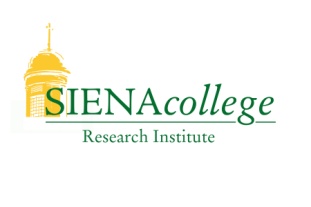 Customization is an important component to the NASCE.  While the foundation of the survey is unchangeable, we do our best to work with every school to incorporate specific questions and answer options.  We want the NASCE to feel like a survey unique to your institution.  Please provide the information requested on this form, which will serve as a guideline as we design and customize your NASCE survey.Incentive Information – While providing an incentive is not mandatory, it is recommended to help enhance interest and boost response rates.What is the total number of undergraduate students at your school? How many of those students are considered nontraditional or part-time (if any)? Is your school public or private? Religiously affiliated or secular?What types of degrees are offered at your school? (Bachelors, Masters, Doctorate, etc.) What majors do you offer (if easier, just provide us with the web link to where this information can be found)? Does your institution offer service-learning courses?  If so, how many service-learning courses are currently being offered at your institution (if easier, just provide the web link to your institution’s service-learning web page)?Each school has a variety of clubs on campus that engage students outside of the classroom.  For every institution we ask about student involvement in clubs, programs, and organizations.Are there any unique clubs, programs, or organizations that a significant number of students may be involved in at your school? (Ex. Greek organizations, Work Study, ROTC) Please limit to 2-3.Students hear about service in a variety ways. The NASCE investigates ways that students hear about service opportunities on your campus, including campus emails, social media, Residence Life, etc.Are there specific institutional structures on campus that promote service? (Ex. Office of Community Engagement, Center for Service and Advocacy, Office of Student Life—please limit to 3-4).Additionally, we can include specific media methods by which students may hear about service opportunities. Each school has a unique geographic and demographic make-up. The NASCE offers a chance to see the different service patterns among specific types of students. We currently ask questions regarding gender, class year, GPA, age, race and ethnicity, and total family income. SRI can add 2-3 questions beyond those already in the survey. Are there any categories you would like to have developed? (Past examples include: Instate/Out of State, On-campus/Off-campus, Religious Affiliation)Finally, some schools may accommodate non-traditional populations or campus locations, such as a large percentage of part-time students or multiple campus locations. SRI would like to be aware of these groups and can add demographic questions related to these categories.   Please list and describe any such categories (ex: You have a high percentage of Continuing Education students, Commuters, or Non-traditionals and would like to look at results for each group) If there is any additional information you feel we should know about your school, service at your institution, or your students, please list and describe it here.